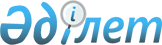 "2011-2013 жылдарға арналған аудандық бюджет туралы" Қазалы аудандық Мәслихатының 2010 жылғы 29 желтоқсандағы XXXII сессиясының N 248 шешіміне өзгерістер мен толықтырулар енгізу туралы
					
			Күшін жойған
			
			
		
					Қызылорда облысы Қазалы аудандық мәслихатының 2011 жылғы 04 наурыздағы N 270 шешімі. Қызылорда облысының Әділет департаменті Қазалы аудандық Әділет басқармасында 2011 жылы 18 наурызда N 10-4-144 тіркелді. Қолданылу мерзімінің аяқталуына байланысты шешімнің күші жойылды - Қызылорда облысы Қазалы аудандық мәслихатының 2012 жылғы 11 желтоқсандағы N 356 хатымен      Ескерту. Қолданылу мерзімінің аяқталуына байланысты шешімнің күші жойылды - Қызылорда облысы Қазалы аудандық мәслихатының 2012.12.11 N 356 хатымен.      "РҚАО ескертпесі.

      Мәтінде авторлық орфография және пунктуация сақталған.

      Қазақстан Республикасының 2008 жылғы 4 желтоқсандағы Бюджет кодексіне, "Қазақстан Республикасындағы жергілікті мемлекеттік басқару және өзін-өзі басқару туралы" Қазақстан Республикасының 2001 жылғы 23 қаңтардағы Заңының 6-бабының 1-тармағының 1) тармақшасына сәйкес Қазалы аудандық мәслихаты ШЕШІМ ЕТЕДІ:



      1. "2011-2013 жылдарға арналған аудандық бюджет туралы" Қазалы аудандық Мәслихатының 2010 жылғы 29 желтоқсандағы ХХХІІ сессиясының (нормативтік құқықтық актілердің мемлекеттік тіркеу тізілімінде 2011 жылғы 20 қаңтарда 10-4-137 нөмірімен тіркелген, аудандық "Қазалы" басылымының 2011 жылғы 5 ақпандағы N 12, 9 ақпандағы N 13-14, 12 ақпандағы N15,16 және 16 ақпандағы N 17,18 сандарында жарияланған) N 248 шешіміне мынадай өзгерістер мен толықтырулар енгізілсін



      1-тармақтағы:

      1) тармақшадағы:

      "5 683 076" деген сандар "5 926 690" деген сандармен ауыстырылсын;

      "4 623 074" деген сандар "4 866 688" деген сандармен ауыстырылсын;

      2) тармақшадағы:

      "5 583 076" деген сандар "5 940 461" деген сандармен ауыстырылсын;

      4) тармақшадағы:

      "9 600" деген сандар "16 600" деген сандармен ауыстырылсын;

      "9 600" деген сандар "16 600" деген сандармен ауыстырылсын;

      5) тармақшадағы:

      "50 247" деген сандар "-49 740" деген сандармен ауыстырылсын; 

      6) тармақшадағы:

      "-50 247" деген сандар "49 740" деген сандармен ауыстырылсын;



      аталған шешімнің 3-тармағы мынадай мазмұндағы 2) тармақшамен толықтырылсын:

      "2) аудандық маңызы бар автомобиль жолдарын (қала, елді мекен көшелерін) күрделі және орташа жөндеуден өткізуге – 243 614 мың теңге;



      аталған шешім мынадай мазмұндағы 3-3, 10-тармақтармен толықтырылсын:

      "3-3. 2010 жылы аудан бюджетіне облыстық бюджеттен бөлінген және облыстық бюджетке қайтарылатын игерілмеген (толық игерілмеген) трансферттердің сомасы 6 056 мың теңге көлемінде белгіленсін;

      10. 2011 жылдың 1-қаңтарына қалыптасқан бюджет қаражатының 93 931 мың теңге қалдықтары төмендегі бағдарламаларға бағытталсын:

      122-003 "Мемлекеттік органдардың күрделі шығыстары" бағдарламасына 300 мың теңге;

      123-001 "Қаладағы аудан, аудандық маңызы бар қаланың, кент, ауыл (село), ауылдық (селолық) округ әкімінің қызметін қамтамасыз ету жөніндегі қызметтер" бағдарламасына 1 045 мың теңге;

      123-022 "Мемлекеттік органдардың күрделі шығыстары" бағдарламасына 110 мың теңге;

      464-003 "Жалпы білім беру" бағдарламасына 1 900 мың теңге;

      458-004 "Азаматтардың жекелеген санаттарын тұрғын үймен қамтамасыз ету" бағдарламасына 8 000 мың теңге;

      467-020 "Тұрғын үй сатып алу" бағдарламасына 2 000 мың теңге";

      467-005 "Коммуналдық шаруашылығын дамыту" бағдарламасына 1 200 мың теңге;

      123-011 "Елді мекендерді абаттандыру мен көгалдандыру" бағдарламасына 17 871 мың теңге;

      458-015 "Елдi мекендердегі көшелердi жарықтандыру" бағдарламасына 28 973 мың теңге;

      455-003 "Мәдени-демалыс жұмысын қолдау" бағдарламасына 11 650 мың теңге;

      456-001 "Жергілікті деңгейде ақпарат, мемлекеттілікті нығайту және азаматтардың әлеуметтік сенімділігін қалыптастыру саласында мемлекеттік саясатты іске асыру жөніндегі қызметтер" бағдарламасына 500 мың теңге;

      467-010 "Ауыл шаруашылығы объектілерін дамыту" бағдарламасына 455 мың теңге;

      458-023 "Автомобиль жолдарының жұмыс істеуін қамтамасыз ету" бағдарламасына 11 027 мың теңге;

      458-013 "Мемлекеттік органдардың күрделі шығыстары" бағдарламасына 1 900 мың теңге;

      452-014 " Занды тұлғалардың жарғылық капиталын қалыптастыру немесе ұлғайту 7 000 мың теңге."



      аталған шешімнің 1-қосымшасы осы шешімнің 1-қосымшасына сәйкес жаңа редакцияда жазылсын;

      аталған шешімнің 6-қосымшасы осы шешімнің 2-қосымшасына сәйкес жаңа редакцияда жазылсын.



      2. Осы шешім 2011 жылдың 1 қаңтарынан бастап қолданысқа енгізіледі.      Аудандық Мәслихаттың

      кезектен тыс ХХХІV

      сессиясының төрағасы                          Қ. Ысқақ

      Аудандық Мәслихаттың хатшысы                  Т. Бөріқұлақов      Аудандық Мәслихаттың

      2011 жылғы "4" наурыздағы

      кезектен тыс ХХХІV сессиясының

      N 270 шешіміне 1-қосымша       

 2011 жылға арналған аудандық бюджет      Аудандық Мәслихаттың

      2011 жылғы "4" наурыздағы

      кезектен тыс ХХХІV сессиясының

      N 270 шешіміне 2-қосымша        

Қала, кент, ауылдық округі әкімі аппараттары бюджеттік бағдарлама әкімшілері бойынша 2011 жылға арналған жеке жоспарларының қаржылар көлемі      /мың теңге/ 

"2011-2013 жылдарға арналған аудандық бюджет туралы" Қазалы аудандық Мәслихатының 2010 жылғы 29 желтоқсандағы ХХХІІ сессиясының N 248 шешіміне өзгерістер мен толықтырулар енгізу туралы" Қазалы аудандық Мәслихатының кезектен тыс ХХХІV сессиясының шешіміне

      ТҮСІНДІРМЕ ЖАЗБА      "2011-2013 жылдарға арналған аудандық бюджет туралы" Қазалы аудандық мәслихатының 2010 жылғы 29 желтоқсандағы ХХХІІ сессиясының N 248 шешіміне облыстық бюджеттен бөлінген трансферттерді қабылдау, облыстық бюджеттен 2010 жылы бөлінген және облыстық бюджетке кайтарылатын (толық игерілмеген) трансферттерді қайтару және 2011 жылдың 1-қаңтарына қалыптасқан аудандық бюджеттің бос қалдықтарын бөлу арқылы өзгерістер мен толықтырулар енгізілді.

      Облыстық бюджет қаржысы есебінен 243614 мың теңге ағымдағы нысаналы трансферт бөлінді.

      2010 жылғы аудандық бюджеттің атқарылуы туралы есебіне сәйкес аудандық бюджетте барлығы 198069 мың теңге бос қалдық қалды, оның ішінде:

      1) республикалық, облыстық бюджеттерден бөлінген трансферттер есебінен аудандық бюджетік бағдарлама әкімшілері тарапынан пайдаланылмаған қаржы – 104138 мың теңге;

      2) аудандық бюджеттің кіріс бөлігінің артығымен орындалуы есебінен – 39185 мың теңге;

      3) аудандық бюджеттік бағдарлама әкімшілері бойынша пайдаланылмаған қаржы – 54746 мың теңге;

      2010 жылы аудан бюджетіне облыстық бюджет қаржысы есебінен бөлінген 6056 мың теңге облыстық бюджетке қайтарылды;

      2011 жылдың 1 қантарына қалыптасқан аудандық бюджеттің 93931 мың теңге бос қалдықтары бағдарламаларға бөлінді. 

Шығындар:      1. Облыстық бюджет қаржысы есебінен бөлінген 243614 мың теңге ағымдағы нысаналы трансферт төмендегі бағдарламаға бағытталды:

      458-023 "Автомобиль жолдарын жұмыс істеуін қамтамасыз ету" бағдарламасына 243614 мың теңге, оның ішінде:"Аудандық маңызы бар "Айтеке би - Басыкара" автомобиль жолдарын орташа жөндеу 8,1 шақырым (2,4-10,5 км) шығындары үшін 98614 мың теңге, Әйтеке би кенті мен Қазалы қаласының көшелерін орташа жөндеуге 145000 мың теңге;

      2. Бюджет қаражатының 93931 мың теңге қалдықтары төмендегі мақсаттарға бағытталды:

      "Қазалы ауданы әкімінің аппараты" мемлекеттік мекемесіне негізгі құралдар сатып алуға 122-003 "Мемлекеттік органдардың күрделі шығыстары" бағдарламасына 300 мың теңге;

      123-001 "Қаладағы аудан, аудандық маңызы бар қаланың, кент, ауыл (село), ауылдық (селолық) округ әкімінің қызметін қамтамасыз ету жөніндегі қызметтер" бағдарламасына 1045 мың теңге, оның ішінде:

      1) Бекарыстан би ауылындағы "Диін" бағын күтіп-ұстауға 2 жұмысшы штат бірлігін ұстау шығындарына 710 мың теңге;

      2) Халыққа қызмет көрсету орталығының өкілдіктерін ашу жоспарына сәйкес "Қазалы каласы әкімінің аппараты" мемлекеттік мекемесі бюджеттік бағдарлама әкімшісіне қосымша 4 қызметкерге құрал-жабдықтар алуға 335 мың теңге;

      Қазалы қаласынан халыққа қызмет көрсету орталығының өкілдігін ашу жоспарына сәйкес 1 компьютер сатып алуға 123-022 "Мемлекеттік органдардың күрделі шығыстары" бағдарламасына 110 мың теңге;

      464-003 "Жалпы білім беру" бағдарламасына N 88 мектепке жөндеу жұмыстарын жүргізуге 1900 мың теңге;

      458-004 "Азаматтардың жекелеген санаттарын тұрғын үймен қамтамасыз ету" бағдарламасына 8000 мың теңге;

      2010 жылғы қабылданған міндеттемені қаржыландыру мақсатында 467-020 "Тұрғын үй сатып алу" бағдарламасына 2000 мың теңге;

      467-005 "Коммуналдық шаруашылығын дамыту" бағдарламасына Қазалы қаласының әкімшілік ғимаратын кеңейту және қайта жаңғырту жұмыстарының жобалық-сметалық құжаттарын жасату мен мемлекеттік сараптамадан өткізуге 1200 мың теңге;

      123-011 "Елді мекендерді абаттандыру мен көгалдандыру" бағдарламасына 17871 мың теңге, оның ішінде:

      1) аяқ су айдау шығындарына:

      "Әйтеке би кенті әкімінің аппараты" бюджеттік бағдарлама әкімшісіне 2201 мың теңге;

      "Қазалы қаласы әкімінің аппараты" бюджеттік бағдарлама әкімшісіне 2249 мың теңге;

      "Майлыбас ауылдық округі әкімінің аппараты" бюджеттік бағдарлама әкімшісіне 1352 мың теңге;

      "Қызылқұм ауылдық округі әкімінің аппараты" бюджеттік бағдарлама әкімшісіне 220 мың теңге;

      "Арықбалық ауылдық округі әкімінің аппараты" бюджеттік бағдарлама әкімшісіне 1031 мың теңге;

      "Көларық ауылдық округі әкімінің аппараты" бюджеттік бағдарлама әкімшісіне 861 мың теңге;

      "Сарыкөл ауылдық округі әкімінің аппараты" бюджеттік бағдарлама әкімшісіне 251 мың теңге;

      "Құмжиек ауылдық округі әкімінің аппараты" бюджеттік бағдарлама әкімшісіне 724 мың теңге;

      "Басықара ауылдық округі әкімінің аппараты" бюджеттік бағдарлама әкімшісіне 736 мың теңге;

      "Сарбұлақ ауылдық округі әкімінің аппараты" бюджеттік бағдарлама әкімшісіне 686 мың теңге.

      "Аранды ауылдық округі әкімінің аппараты" бюджеттік бағдарлама әкімшісіне 210 мың теңге;

      2) Сарыбұлақ ауылдық округінің Куандария арнасынан жаңадан су топсасын салу және 3 км жаңадан канал қаздыру үшін жоба-сметалық құжаттарын жасатуға 250 мың теңге;

      3) Қазалы қаласы мен Әйтеке би кенті аралығын көгалдандырып аяқ  су жеткізу мақсатында арықтар қазу (Киікбай арығы, Ақарық каналы) үшін 7100мың теңге;

      458-015 "Елдi мекендердегі көшелердi жарықтандыру" бағдарламасына 28973 мың теңге;

      455-003 "Мәдени-демалыс жұмысын қолдау" бағдарламасына 11650 мың теңге, оның ішінде:

      1) Қазалы қалалық мәдениет Үйіне музыкалық аппаратура мен киім сатып алуға 3310 мың теңге;

      2) орталық мәдениет Үйінің "Мырза" атындағы халық оркестріне ұлттық аспаптар мен ұлттық киімдер сатып алуға 5840 мың теңге;

      3) орталық мәдениет Үйіне шағын автобус сатып алуға 2500 мың теңге;

      456-001 "Жергілікті деңгейде ақпарат, мемлекеттілікті нығайту және азаматтардың әлеуметтік сенімділігін қалыптастыру саласында мемлекеттік саясатты іске асыру жөніндегі қызметтер" бағдарламасына Тәуелсіздіктің 20 жылдығына орай ішкі саясат бөліміне көрнекі құралдар жасатуға 500 мың теңге;

      2010 жылғы қабылданған міндеттемені қаржыландыру мақсатында 467-010 "Ауыл шаруашылығы объектілерін дамыту" бағдарламасына Әйтеке би кентіне биотермиялық ұңғыма құрлысының жобалық-сметалық құжаттарын жасатуға 455 мың теңге;

      458-023 "Автомобиль жолдарын жұмыс істеуін қамтамасыз ету" бағдарламасына Әйтеке би кентішілік жолдарын орташа жөндеу жұмыстарына 11027 мың теңге;

      458-013 "Мемлекеттік органдардың күрделі шығыстары" бағдарламасына "Аудандық тұрғын үй коммуналдық шаруашылығы жолаушылар көлігі және автомобиль жолдары бөлімі" мемлекеттік мекемесіне қызметтік автокөлік сатып алуға 1900 мың теңге;

      "Аудандық тұрғын үй - коммуналдық шаруашылығы, жолаушылар көлігі және автомобиль жолдары бөлімі" мемлекеттік мекемесінің шаруашылық жүргізу құқығындағы "Қазалы су жүйесі мен нысандарын жөндеу және коммуналдық қызметтер көрсету" мемлекеттік коммуналдық кәсіпорнының жарғылық капиталын ұлғайтуға 014 "Заңды тұлғалардың жарғылық капиталын қалыптастыру немесе ұлғайту" бюджеттік бағдарламасына 7000 мың теңге.

      3. "Майлыбас ауылдық әкімі аппараты" мемлекеттік мекемесінен халыққа қызмет көрсету орталығы өкілдігінің ашылмауына байланысты қажетті құрал-жабдықтармен қамтамасыз етуге бөлінген 685 мың теңге қаржы азайтылып, Қазалы қаласынан ашылатын халыққа қызмет көрсету орталығы өкілдігінің материалдық-техникалық базасын нығайту мақсатында "Қазалы қаласы әкімі аппараты" мемлекеттік мекемесі бюджеттік бағдарлама әкімшісінің шығындары 685 мың теңгеге көбейтілді. 
					© 2012. Қазақстан Республикасы Әділет министрлігінің «Қазақстан Республикасының Заңнама және құқықтық ақпарат институты» ШЖҚ РМК
				СанатыСанатыСанатыСанатыСомасы, мың теңге
СыныбыСыныбыСыныбыIшкi сыныбыIшкi сыныбыАтауы
1. КІРІСТЕР59266901Салықтық түсімдер95913501Табыс салығы4086402Жеке табыс салығы40864003Әлеуметтiк салық2972341Әлеуметтік салық29723404Меншiкке салынатын салықтар2334801Мүлiкке салынатын салықтар1931733Жер салығы69594Көлiк құралдарына салынатын салық329485Бірыңғай жер салығы40005Тауарларға, жұмыстарға және қызметтерге салынатын iшкi салықтар165412Акциздер53003Табиғи және басқа ресурстарды пайдаланғаны үшiн түсетiн түсiмдер18004Кәсiпкерлiк және кәсiби қызметтi жүргiзгенi үшiн алынатын алымдар84265Ойын бизнесіне салық101508Заңдық мәнді іс-әрекеттерді жасағаны және (немесе) оған уәкілеттігі бар мемлекеттік органдар немесе лауазымды адамдар құжаттар бергені үшін алынатын міндетті төлемдер32401Мемлекеттік баж32402Салықтық емес түсiмдер504201Мемлекет меншігінен түсетін түсімдер4005Мемлекет меншігіндегі мүлікті жалға беруден түсетін кірістер40006Басқа да салықтық емес түсiмдер46421Басқа да салықтық емес түсiмдер46423Негізгі капиталды сатудан түсетін түсімдер9582501Мемлекеттік мекемелерге бекітілген мемлекеттік мүлікті сату904001Мемлекеттік мекемелерге бекітілген мемлекеттік мүлікті сату9040003Жердi және материалдық емес активтердi сату54251Жерді сату54254Трансферттердің түсімдері486668802Мемлекеттiк басқарудың жоғары тұрған органдарынан түсетiн трансферттер48666882Облыстық бюджеттен түсетiн трансферттер4866688Функционалдық топФункционалдық топФункционалдық топФункционалдық топСомасы, мың теңге
Бюджеттік бағдарламалардың әкiмшiсiБюджеттік бағдарламалардың әкiмшiсiБюджеттік бағдарламалардың әкiмшiсiБағдарламаБағдарламаАтауы
2. ШЫҒЫНДАР59404611Жалпы сипаттағы мемлекеттiк қызметтер 369738112Аудан (облыстық маңызы бар қала) мәслихатының аппараты25095001Аудан (облыстық маңызы бар қала) мәслихатының қызметін қамтамасыз ету жөніндегі қызметтер25095122Аудан (облыстық маңызы бар қала) әкімінің аппараты77411001Аудан (облыстық маңызы бар қала) әкімінің қызметін қамтамасыз ету жөніндегі қызметтер77111003Мемлекеттік органдардың күрделі шығыстары300123Қаладағы аудан, аудандық маңызы бар қала, кент, ауыл (село), ауылдық (селолық) округ әкімінің аппараты230273001Қаладағы аудан, аудандық маңызы бар қаланың, кент, ауыл (село), ауылдық (селолық) округ әкімінің қызметін қамтамасыз ету жөніндегі қызметтер229723022Мемлекеттік органдардың күрделі шығыстары550452Ауданның (облыстық маңызы бар қаланың) қаржы бөлімі17475001Аудандық (облыстық маңызы бар қала) бюджетті орындау және коммуналдық меншікті басқару саласындағы мемлекеттік саясатты іске асыру жөніндегі қызметтер17475453Ауданның (облыстық маңызы бар қаланың) экономика және бюджеттік жоспарлау бөлімі19484001Экономикалық саясатты, мемлекеттік жоспарлау жүйесін қалыптастыру мен дамыту және ауданды (облыстық маңызы бар қаланы) басқару саласындағы мемлекеттік саясатты іске асыру жөніндегі қызметтер 194842Қорғаныс77323122Аудан (облыстық маңызы бар қала) әкімінің аппараты2106005Жалпыға бірдей әскери міндетті атқару шеңберіндегі іс-шаралар2106122Аудан (облыстық маңызы бар қала) әкімінің аппараты75217006Аудан (облыстык маңызы бар қала) ауқымындағы төтенше жағдайлардың алдын алу және оларды жою 752173Қоғамдық тәртіп, қауіпсіздік, құқықтық, сот, қылмыстық-атқару қызметі4500458Ауданның (облыстық маңызы бар қаланың) тұрғын үй-коммуналдық шаруашылығы, жолаушылар көлігі және автомобиль жолдары бөлімі4500021Елді мекендерде жол жүрісі қауіпсіздігін қамтамасыз ету45004Бiлiм беру4107079464Ауданның (облыстық маңызы бар қаланың) білім бөлімі420488009Мектепке дейінгі тәрбие ұйымдарының қызметін қамтамасыз ету420488464Ауданның (облыстық маңызы бар қаланың) білім бөлімі3639551003Жалпы білім беру3530927006Балаларға қосымша білім беру108624464Ауданның (облыстық маңызы бар қаланың) білім бөлімі47040001Жергілікті деңгейде білім беру саласындағы мемлекеттік саясатты іске асыру жөніндегі қызметтер22552005Ауданның (облыстык маңызы бар қаланың) мемлекеттік білім беру мекемелері үшін оқулықтар мен оқу-әдiстемелiк кешендерді сатып алу және жеткізу16176007Аудандық (қалалық) ауқымдағы мектеп олимпиадаларын және мектептен тыс іс-шараларды өткiзу176020Үйде оқытылатын мүгедек балаларды жабдықпен, бағдарламалық қамтыммен қамтамасыз ету81365Денсаулық сақтау321123Қаладағы аудан, аудандық маңызы бар қала, кент, ауыл (село), ауылдық (селолық) округ әкімінің аппараты321002Ерекше жағдайларда сырқаты ауыр адамдарды дәрігерлік көмек көрсететін ең жақын денсаулық сақтау ұйымына жеткізуді ұйымдастыру3216Әлеуметтiк көмек және әлеуметтiк қамсыздандыру324267451Ауданның (облыстық маңызы бар қаланың) жұмыспен қамту және әлеуметтік бағдарламалар бөлімі274787002Еңбекпен қамту бағдарламасы27161003Қайтыс болған Совет Одағының батырларын, "Халық қаһармандарын", Социалистік Еңбек ерлерін, Даңқ Орденінің үш дәрежесімен және "Отан" орденімен марапатталған соғыс ардагерлері мен мүгедектерін жерлеу рәсімдері бойынша қызмет көрсету52004Ауылдық жерлердегі денсаулық сақтау, білім беру, әлеуметтік қамтамасыз ету, мәдениет және спорт мамандарына отын сатып алуға Қазақстан Республикасының заңнамасына сәйкес әлеуметтік көмек көрсету15750005Мемлекеттік атаулы әлеуметтік көмек 16662006Тұрғын үй көмегі20000007Жергілікті өкілетті органдардың шешімі бойынша мұқтаж азаматтардың жекелеген топтарына әлеуметтік көмек59420091999 жылдың 26 шілдесінде "Отан", "Даңқ" ордендерімен марапатталған, "Халық Қаһарманы" атағын және республиканың құрметті атақтарын алған азаматтарды әлеуметтік қолдау381010Үйден тәрбиеленіп оқытылатын мүгедек балаларды материалдық қамтамасыз ету2573014Мұқтаж азаматтарға үйде әлеуметтiк көмек көрсету5951101618 жасқа дейінгі балаларға мемлекеттік жәрдемақылар114765017Мүгедектерді оңалту жеке бағдарламасына сәйкес, мұқтаж мүгедектерді міндетті гигиеналық құралдармен қамтамасыз етуге және ымдау тілі мамандарының, жеке көмекшілердің қызмет көрсетуі11990451Ауданның (облыстық маңызы бар қаланың) жұмыспен қамту және әлеуметтік бағдарламалар бөлімі49480001Жергілікті деңгейде халық үшін әлеуметтік бағдарламаларды жұмыспен қамтуды қамтамасыз етуді іске асыру саласындағы мемлекеттік саясатты іске асыру жөніндегі қызметтер 47426011Жәрдемақыларды және басқа да әлеуметтік төлемдерді есептеу, төлеу мен жеткізу бойынша қызметтерге ақы төлеу20547Тұрғын үй-коммуналдық шаруашылық222530458Ауданның (облыстық маңызы бар қаланың) тұрғын үй-коммуналдық шаруашылығы, жолаушылар көлігі және автомобиль жолдары бөлімі8000004Азаматтардың жекелеген санаттарын тұрғын үймен қамтамасыз ету8000467Ауданның (облыстық маңызы бар қаланың) құрылыс бөлімі2000020Тұрғын үй сатып алу2000458Ауданның (облыстық маңызы бар қаланың) тұрғын үй-коммуналдық шаруашылығы, жолаушылар көлігі және автомобиль жолдары бөлімі26083012Сумен жабдықтау және су бөлу жүйесінің қызмет етуі 8941029Сумен жабдықтау жүйесін дамыту17142467Ауданның (облыстық маңызы бар қаланың) құрылыс бөлімі34200005Коммуналдық шаруашылығын дамыту34200123Қаладағы аудан, аудандық маңызы бар қала, кент, ауыл (село), ауылдық (селолық) округ әкімінің аппараты123274008Елді мекендерде көшелерді жарықтандыру16280009Елді мекендердің санитариясын қамтамасыз ету10807011Елді мекендерді абаттандыру мен көгалдандыру96187458Ауданның (облыстық маңызы бар қаланың) тұрғын үй-коммуналдық шаруашылығы, жолаушылар көлігі және автомобиль жолдары бөлімі28973015Елдi мекендердегі көшелердi жарықтандыру289738Мәдениет, спорт, туризм және ақпараттық кеңістiк354986455Ауданның (облыстық маңызы бар қаланың) мәдениет және тілдерді дамыту бөлімі160070003Мәдени-демалыс жұмысын қолдау160070465Ауданның (облыстық маңызы бар қаланың) Дене шынықтыру және спорт бөлімі9840006Аудандық (облыстық маңызы бар қалалық) деңгейде спорттық жарыстар өткiзу1126007Әртүрлi спорт түрлерi бойынша аудан (облыстық маңызы бар қала) құрама командаларының мүшелерiн дайындау және олардың облыстық спорт жарыстарына қатысуы8714467Ауданның (облыстық маңызы бар қаланың) құрылыс бөлімі82000008Спорт және туризм объектілерін дамыту82000455Ауданның (облыстық маңызы бар қаланың) мәдениет және тілдерді дамыту бөлімі58733006Аудандық (қалалық) кiтапханалардың жұмыс iстеуi58733456Ауданның (облыстық маңызы бар қаланың) ішкі саясат бөлімі6500002Газеттер мен журналдар арқылы мемлекеттiк ақпараттық саясат жүргізу жөніндегі қызметтер5878005Телерадио хабарларын тарату арқылы мемлекеттік ақпараттық саясатты жүргізу жөніндегі қызметтер622455Ауданның (облыстық маңызы бар қаланың) мәдениет және тілдерді дамыту бөлімі10769001Жергілікті деңгейде тілдерді және мәдениетті дамыту саласындағы мемлекеттік саясатты іске асыру жөніндегі қызметтер10769456Ауданның (облыстық маңызы бар қаланың) ішкі саясат бөлімі14421001Жергілікті деңгейде аппарат, мемлекеттілікті нығайту және азаматтардың әлеуметтік сенімділігін қалыптастыру саласында мемлекеттік саясатты іске асыру жөніндегі қызметтер13281003Жастар саясаты саласындағы өңірлік бағдарламаларды iске асыру1140465Ауданның (облыстық маңызы бар қаланың) Дене шынықтыру және спорт бөлімі12653001Жергілікті деңгейде денешынықтыру және спорт саласындағы мемлекеттік саясатты іске асыру жөніндегі қызметтер1265310Ауыл, су, орман, балық шаруашылығы, ерекше қорғалатын табиғи аумақтар, қоршаған ортаны және жануарлар дүниесін қорғау, жер қатынастары80998467Ауданның (облыстық маңызы бар қаланың) құрылыс бөлімі455Ауыл шаруашылығы объектілерін дамыту455462Ауданның (облыстық маңызы бар қаланың) ауыл шаруашылығы бөлімі15922001Жергілікті деңгейде ауыл шаруашылығы саласындағы мемлекеттік саясатты іске асыру жөніндегі қызметтер9425099Республикалық бюджеттен берілетін нысаналы трансферттер есебiнен ауылдық елді мекендер саласының мамандарын әлеуметтік қолдау шараларын іске асыру 6497473Ауданның (облыстық маңызы бар қаланың) ветеринария бөлімі10229001Жергілікті деңгейде ветеринария саласындағы мемлекеттік саясатты іске асыру жөніндегі қызметтер7666006Ауру жануарларды санитарлық союды ұйымдастыру1640007Қаңғыбас иттер мен мысықтарды аулауды және жоюды ұйымдастыру923463Ауданның (облыстық маңызы бар қаланың) жер қатынастары бөлімі9613001Аудан (облыстық маңызы бар қала) аумағында жер қатынастарын реттеу саласындағы мемлекеттік саясатты іске асыру жөніндегі қызметтер9613473Ауданның (облыстық маңызы бар қаланың) ветеринария бөлімі44779011Эпизоотияға қарсы іс-шаралар жүргізу4477911Өнеркәсіп, сәулет, қала құрылысы және құрылыс қызметі17622467Ауданның (облыстық маңызы бар қаланың) құрылыс бөлімі8317001Жергілікті деңгейде құрылыс саласындағы мемлекеттік саясатты іске асыру жөніндегі қызметтер8317468Ауданның (облыстық маңызы бар қаланың) сәулет және қала құрылысы бөлімі9305001Жергілікті деңгейде сәулет және қала құрылысы саласындағы мемлекеттік саясатты іске асыру жөніндегі қызметтер930512Көлiк және коммуникация301387458Ауданның (облыстық маңызы бар қаланың) тұрғын үй-коммуналдық шаруашылық, жолаушылар көлігі және автомобиль жолдары бөлімі301387023Автомобиль жолдарының жұмыс істеуін қамтамасыз ету30138713Басқалар52870469Ауданның (облыстық маңызы бар қаланың) кәсіпкерлік бөлімі9428001Жергілікті деңгейде кәсіпкерлік пен өнеркәсіпті дамыту саласындағы мемлекеттік саясатты іске асыру жөніндегі қызметтер8428003Кәсіпкерлік қызметті қолдау1000451Ауданның (облыстық маңызы бар қаланың) жұмыспен қамту және әлеуметтік бағдарламалар бөлімі10920022"Бизнестің жол картасы-2020" бағдарламасы шеңберінде жеке кәсіпкерлікті қолдау10920452Ауданның (облыстық маңызы бар қаланың) қаржы бөлімі19392012Ауданның (облыстық маңызы бар қаланың) жергілікті атқарушы органының резерві19392458Ауданның (облыстық маңызы бар қаланың) тұрғын үй-коммуналдық шаруашылығы, жолаушылар көлігі және автомобиль жолдары бөлімі13130001Жергілікті деңгейде тұрғын үй-коммуналдық шаруашылығы, жолаушылар көлігі және автомобиль жолдары саласындағы мемлекеттік саясатты іске асыру жөніндегі қызметтер11230013Мемлекеттік органдардың күрделі шығыстары190015Трансферттер26840452Ауданның (облыстық маңызы бар қаланың) қаржы бөлімі26840006Нысаналы пайдаланылмаған (толық пайдаланылмаған) трансферттерді қайтару268403. Таза бюджеттік кредиттеу19369Бюджеттік кредиттер2571910Ауыл, су, орман, балық шаруашылығы, ерекше қорғалатын табиғи аумақтар, қоршаған ортаны және жануарлар дүниесін қорғау, жер қатынастары25719462Ауданның (облыстық маңызы бар қаланың) ауыл шаруашылығы бөлімі25719008Ауылдық елді мекендердің әлеуметтік саласының мамандарын әлеуметтік қолдау шараларын іске асыру үшін бюджеттік кредиттер25719Бюджеттік кредиттерді өтеу63505Бюджеттік кредиттерді өтеу635001 Бюджеттік кредиттерді өтеу63501Мемлекеттік бюджеттен берілген бюджеттік кредиттерді өтеу63504. Қаржы активтерімен жасалатын операциялар бойынша сальдо16600Қаржы активтерін сатып алу1660013Басқалар16600452Ауданның (облыстық маңызы бар қаланың) қаржы бөлімі16600014Заңды тұлғалардың жарғылық капиталын қалыптастыру немесе ұлғайту16600Мемлекеттің қаржы активтерін сатудан түсетін түсімдер5. Бюджет тапшылығы (профициті)-497406.Бюджет тапшылығын қаржыландыру (профицитті пайдалану)497407
Қарыздар түсімі2571901Мемлекеттік ішкі қарыздар257192Қарыз алу келісім-шарттары2571916Қарыздарды өтеу96750452Ауданның (облыстық маңызы бар қаланың) қаржы бөлімі96750008Жергілікті атқарушы органның жоғары тұрған бюджет алдындағы борышын өтеу9675088Бюджет қаражаттарының пайдаланылатын қалдықтары12077101Бюджет қаражаты қалдықтары1207711Бюджет қаражатының бос қалдықтары120771р/сАтауыБарлығыоның ішінде бағдарламалар бойынша
р/сАтауыБарлығыҚаладағы аудан, аудандық маңызы бар қаланың, кент, ауыл (село), ауылдық (селолық) округ әкімінің қызметін қамтамасыз ету жөніндегі қызметтерМемлекеттік органдардың күрделі шығыстары Ерекеше жағдайлар да сырқаты ауыр адамдарды дәрігерлік көмек көрсететін ең жақын денсаулық сақтау ұйымына жеткізуді ұйымдастыруЕлді мекендерде сумен жабдықтауды ұйымдастыруЕлді мекендерде көшелерді жарықтандыруЕлді мекендердің санитариясын қамтамасыз етуЖерлеу орындарын күтіп-ұстау және туысы жоқ адамдарды жер-

леуЕлді мекендер ді абаттандыру мен көгалдандыруАудандық маңызы бар қалалар-да, кенттер-де, ауылдар-да (селоларда), ауылдық (селолық) округтерде автомобиль жолдарының жұмыс істеуін қамтамасыз ету1234567891011121"Әйтеке би кенті әкімінің аппараты" мемлекеттік мекемесі985993217360459233511482"Қазалы қаласы әкімінің аппараты" мемлекеттік мекемесі 430861896555016471574203503"Майлыбас ауылдық округі әкімінің аппараты" мемлекеттік мекемесі10767800652122404"Қызылқұм ауылдық округі әкімінің аппараты" мемлекеттік мекемесі11251101435355735"Бозкөл ауылдық округі әкімінің аппараты" мемлекеттік мекемесі 11438106225382786"Аранды ауылдық округі әкімінің аппараты" мемлекеттік мекемесі1089393235949767"Алға ауылдық округі әкімінің аппараты" мемлекеттік мекемесі1097699155794828"Майдакөл ауылдық округі әкімінің аппараты" мемлекеттік мекемесі20006991439696969"Арықбалық ауылдық округі әкімінің аппараты" мемлекеттік мекемесі110048782549167310"Көларық ауылдық округі әкімінің аппараты" мемлекеттік мекемесі109719451252126811"Сарыкөл ауылдық округі әкімінің аппараты" мемлекеттік мекемесі10424936725280512"Мұратбаев ауылдық округі әкімінің аппараты" мемлекеттік мекемесі10325913256163213"Құмжиек ауылдық округі әкімінің аппараты" мемлекеттік мекемесі121099960107567147514"Қарашенгел ауылдық округі әкімінің аппараты" мемлекеттік мекемесі10115921038851715"Басықара ауылдық округі әкімінің аппараты" мемлекеттік мекемесі1582314030522127116"Өркендеу ауылдық округі әкімінің аппараты" мемлекеттік мекемесі110521014353737217"Тасарық ауылдық округі әкімінің аппараты" мемлекеттік мекемесі8896836625227818"Бірлік ауылдық округі әкімінің аппараты" мемлекеттік мекемесі8860818941126019"Ақжона ауылдық округі әкімінің аппараты" мемлекеттік мекемесі8393770537431420"Шәкен ауылдық округі әкімінің аппараты" мемлекеттік мекемесі8736793510750419021"Сарбұлақ ауылдық округі әкімінің аппараты" мемлекеттік мекемесі1014483921072561389Барлығы353868229723550321162801080796187